Erprobungs-Vereinbarungzwischen......................................................………………………………………………………………………………………- nachfolgend „Schule“ genanntundCornelsen Verlag GmbHMecklenburgische Straße 5314197 Berlin- nachfolgend „Cornelsen“ genanntPräambelDer Cornelsen Verlag ist Teil der Franz Cornelsen Bildungsgruppe. Als einer der führenden Verlage für Bildungsmedien ist der Verlag bestrebt, Lernenden und Lehrenden bestmögliche Materialien an die Hand zu geben. Dies umfasst neben der klassischen Printversion auch die digitale Veröffentlichung sämtlicher Produkte in verschiedenen Formen. Cornelsen plant im Schuljahr 2020/21 in ausgewählten Klassen der Schule eine kostenlose Erprobung ausgewählter Lehrwerksmarken als "mBook" (nachfolgend „Projekt“ genannt) durchzuführen. Mit dem mBook entwickelt der Cornelsen Verlag ein digitales, interaktives Schulbuch für multimediales Lehren und Lernen. Dieses neue E-Book ist intuitiv aufgebaut und ein interaktives und individualisierbares Lern- und Arbeitsbuch für den Unterricht. Weiterführende Informationen zum mBook sind einsehbar unter:  www.cornelsen.de/mbook.Das Projekt soll grundsätzliche Erkenntnisse über den Einsatz digitaler und interaktiver Lehrwerke im Schulunterricht liefern. Die Erprobungsphase ist komplett kostenfrei und wird durch speziell geschultes Personal von Cornelsen begleitet sowie durch professionellen Support unterstützt.Informationen zur konkreten Plattformnutzung sind in Anlage 1 (Nutzung der mBooks) geregelt.Vor diesem Hintergrund vereinbaren die Parteien folgendes:§ 1 ProjektgegenstandDas Projekt umfasst eine unentgeltliche Testphase für die Schuljahre 2018/2019 und 2019/2020 beginnend mit der Unterzeichnung dieses Vertrages. "mBooks" sind webbasierte, digitalisierte Cornelsen Lehrwerke, die auf Computer, Notebook und Tablet eingesetzt werden können. Der Verlag wird der Schule mBooks für den Einsatz in Schulklassen zur Verfügung stellen. Von der Schule ausgewählte Lehrer werden die mBooks im Rahmen der Erprobung gemeinsam mit ihren Klassen testen. Cornelsen integriert an die Lehrer adressierte Nutzungsvorschläge für den Einsatz und die Verwendung der mBooks im Unterricht. Während der Testphase wird Cornelsen mit verschiedenen Methoden Nutzerfeedback einholen um die mBooks zu optimieren. Das Nutzerfeedback umfasst insbesondere Folgendes:Hospitationen (mehrmals im Jahr) in den Klassen, in denen die mBooks eingesetzt werden; jeweils nach vorheriger Absprache mit dem Lehrer. Die Hospitationen dienen zum einen der Unterstützung der Lehrer in der Bedienung der mBooks als auch der Evaluierung von AnwendungshypothesenOnlineumfragen (maximal 20-minütig und mehrmals im Jahr) Telefongespräche mit den teilnehmenden Lehrern und gegen Ende der Testphase persönliche Gespräche zur Auswertung. Zum Abschluss des Projektes verpflichtet die Schule die teilnehmenden Lehrer einen entsprechenden Abschlussbericht zu verfassen. Die Vorlage hierzu stellt Cornelsen zur Verfügung.Über Art, Umfang und Zeitpunkt der jeweiligen Nutzerfeedbacks werden sich die Parteien gesondert vereinbaren.Im Rahmen des Projektes wird Cornelsen auch Interviews mit den teilnehmenden Schülern durchführen. Hierzu wird Cornelsen mit den Eltern der jeweiligen Schüler separate Einverständniserklärungen schließen und diese ebenfalls umfassend informieren. Darüber hinaus wird Cornelsen Foto- und ggf. Videoaufnahmen von den Schülern und Lehrern anfertigen. Die Fotos/Filme werden zur Dokumentation und für Presse- und Öffentlichkeitsarbeit im Zusammenhang mit dem Projekt verwendet. Die vorgenannte Einverständnisklärung deckt dies ebenfalls ab. Mit den teilnehmenden Lehrern wird jeweils eine separate Einverständnisklärung geschlossen.Cornelsen wird in diesem Zusammenhang auch Foto-/Videoaufnahmen von den Klassen- bzw. Schulräumen anfertigen und diese im vorgenannten Umfang verwenden. Im Rahmen des Projektes steht Cornelsen den teilnehmenden Lehrern als Ansprechpartner zur Verfügung. E-Mail: mbook-support@cornelsen.de Telefon: +49 30 897 85-321 (Mo-Fr von 08:00-16:00 Uhr)Im Übrigen stehen auch die jeweils zuständigen Außendienstmitarbeiter von Cornelsen als Ansprechpartner zur Verfügung.Die Nutzungsbedingungen der Plattform sind in Anlage 2 geregelt (Nutzungsbedingungen). Die Schule verpflichtet die jeweils am Projekt teilnehmenden und die Plattform nutzenden Lehrer, ihren jeweils teilnehmenden Schülern diese Nutzungsbedingungen zu erklären.§ 2 Nutzungseinwilligung und DatenschutzSoweit die Schule verpflichtet ist, für den Einsatz der mBooks im Rahmen der vertragsgegenständlichen Erprobung eine entsprechende Einverständniserklärung der Eltern der teilnehmenden Schüler einzuholen, kann die Schule die als Anlage 3 (Einverständniserklärung zur Teilnahme) beigefügte Vorlage verwenden. Im Rahmen der Erprobung werden die Parteien eine Vereinbarung zur Auftragsverarbeitungsvertrag (Anlage 4 - AVV) abschließen. § 3 Hinweise auf das ProjektCornelsen ist berechtigt, in geeigneter Weise (z.B. print, digital, in sozialen Medien) auf das Projekt unter Mitwirkung der Schule hinweisen. In einem solchem Fall werden sich die Parteien jedoch vorab abstimmen. Die Schule ist ebenfalls berechtigt, in geeigneter Weise auf die Teilnahme am Projekt hinweisen. Derartige Hinweise sind jedoch vorab mit Cornelsen abzustimmen. Im Übrigen findet § 4 Anwendung. § 4 VertraulichkeitBis zur und während der Durchführung des Projektes sind die bereits überbemittelten und vorgenannten Informationen vertraulich zu behandeln und Dritten unter keinen Umständen zugänglich zu machen.Dies betrifft auch alle weiteren vertraulichen Informationen. Als vertrauliche Informationen gelten, die von Cornelsen zur Verfügung gestellten Dokumente, insbesondere die Zugangscodes, sowie alle sonstigen Informationen, Daten, Kenntnisse, Umstände oder andere Gegebenheiten, die der Schule bzw. den teilnehmenden Lehrern während oder in Zusammenhang mit dem Projekt bekannt werden.Dies gilt nicht für Hinweise auf das Projekt i. S. d. § 3 dieser Vereinbarung. § 5 Laufzeit und SchlussbestimmungenDie Testvereinbarung beginnt am 01.08.2018 und endet mit vollständiger Durchführung und Auswertung des Projektes. Sämtliche Anlagen werden Vertragsbestandteil.Eine Kündigung der Vereinbarung aus wichtigem Grund ist für jede Partei möglich. Nebenabreden wurden nicht geschlossen. Die Aufhebung, Änderung oder Ergänzung dieser Vereinbarung bedürfen zu ihrer Wirksamkeit der Textform.Sollten in der Vereinbarung eine oder mehrere Bestimmungen aus tatsächlichen oder rechtlichen Gründen unwirksam sein oder werden, so wird die Wirksamkeit der übrigen Bestimmungen hierdurch nicht berührt. Die Parteien verpflichten sich vielmehr, die unwirksamen Bestimmungen durch solche zu ersetzen, die im Rahmen des rechtlich Möglichen dem am nächsten kommt, was von den Parteien nach Ursprung, Sinn und Zweck der unwirksamen oder undurchführbaren Bestimmungen gewollt ist.Diese Vereinbarung und sämtliche Verpflichtungen, die sich daraus ergeben, unterliegen in ihrer Gesamtheit dem Recht der Bundesrepublik Deutschland.Gerichtsstand für alle sich aus oder im Zusammenhang mit dieser Vereinbarung ergebenden Rechtsstreitigkeiten ist, soweit gesetzlich zulässig, Berlin. Anlagen Anlage 1 – AVV - AuftragsverarbeitungsvertragAnlage 2 – Nutzung der mBooksAnlage 3 –Nutzungsbedingungen der PlattformAnlage 4 – Vorlage Einverständniserklärung zur Teilnahme (Vorschlag für Ihre Schule)Anlage 1:AVV - Auftragsverarbeitungsvereinbarung Vertrag zur Auftragsverarbeitung zwischen………………………………………………….………………………………………….………………………………..………………………………………………– nachfolgend Verantwortlicher genannt –undCornelsen Verlag GmbHMecklenburgische Straße 5314197 Berlin– nachfolgend Auftragsverarbeiter genannt –§ 1 Gegenstand und Dauer des AuftragsDiese Vereinbarung formuliert die datenschutzrechtlichen Verpflichtungen der Vertragsparteien im Rahmen der Nutzung der digitalen Cornelsen-Lehrwerke „mBook“. Sie findet Anwendung auf alle Tätigkeiten, die mit „mBook“ in Zusammenhang stehen und bei denen der Auftragsverarbeiter oder durch den Auftragsverarbeiter beauftragte Dritte mit personenbezogenen Daten des Verantwortlichen in Berührung kommen können.Der Auftragsverarbeiter führt die im Anhang 1 beschriebenen Dienstleistungen für den Verantwortlichen durch. Gegenstand, Art und Zweck der Verarbeitung, die Art der Daten sowie die Kategorien betroffener Personen werden dort beschrieben.Dieser Vertrag tritt - solange keine anderweitigen Regelungen vereinbart wurden - mit Unterzeichnung beider Parteien in Kraft und gilt, solange der Auftragsverarbeiter für den Verantwortlichen personenbezogene Daten verarbeitet.§ 2 Weisungen des VerantwortlichenDer Verantwortliche ist für die Einhaltung der gesetzlichen Bestimmungen des Datenschutzrechts, insbesondere für die Rechtmäßigkeit der Verarbeitung sowie für die Wahrung der Betroffenenrechte verantwortlich. Gesetzliche oder vertragliche Haftungsregelungen bleiben hiervon unberührt.Der Auftragsverarbeiter verarbeitet die ihm zur Verfügung gestellten personenbezogenen Daten ausschließlich nach den Weisungen des Verantwortlichen und im Rahmen der getroffenen Vereinbarungen. Daten dürfen nur berichtigt, gelöscht und gesperrt werden, wenn der Verantwortliche dies anweist.Die Verarbeitung erfolgt nur auf Weisung des Verantwortlichen, es sei denn, der Auftragsverarbeiter ist durch das Recht der Europäischen Union oder der Mitgliedstaaten, dem der Auftragsverarbeiter unterliegt, zur Verarbeitung dieser Daten verpflichtet. In einem solchen Fall teilt der Auftragsverarbeiter dem Verantwortlicher diese rechtlichen Anforderungen vor der Verarbeitung mit, sofern das betreffende Recht eine Mitteilung nicht wegen eines wichtigen öffentlichen Interesses untersagt. Grundsätzlich können Weisungen mündlich erteilt werden. Mündliche Weisungen sind anschließend von dem Verantwortlichen zu dokumentieren. Weisungen sind schriftlich oder in Textform zu erteilen, wenn der Auftragsverarbeiter dies verlangt.Ist der Auftragsverarbeiter der Ansicht, dass eine Weisung des Verantwortlichen gegen datenschutzrechtliche Vorschriften verstößt, hat sie den Verantwortlichen unverzüglich darauf hinzuweisen.§ 3 Technische und organisatorische MaßnahmenDer Auftragsverarbeiter verpflichtet sich, für die zu verarbeitenden Daten angemessene technische und organisatorische Sicherheitsmaßnahmen zu treffen und im Anhang 3 dieses Vertrages zu dokumentieren. Die Sicherheitsmaßnahmen haben ein dem Risiko angemessenes Schutzniveau zu gewährleisten. Die getroffenen Maßnahmen können im Laufe der Zeit der technischen und organisatorischen Weiterentwicklung angepasst werden. Der Auftragsverarbeiter darf entsprechende Anpassungen nur vornehmen, wenn diese mindestens das Sicherheitsniveau der bisherigen Maßnahmen erreichen. Soweit nichts anderes bestimmt ist, muss der Auftragsverarbeiter dem Verantwortlichen nur wesentliche Anpassungen mitteilen. Der Auftragsverarbeiter unterstützt den Verantwortlichen bei der Einhaltung aller gesetzlichen Pflichten hinsichtlich der einzuhaltenden technischen und organisatorischen Maßnahmen. Der Auftragsverarbeiter hat auf Anfrage an der Erstellung und der Aktualisierung des Verzeichnisses der Verarbeitungstätigkeiten des Verantwortlichen mitzuwirken. Der Auftragsverarbeiter wirkt bei der Erstellung einer Datenschutz-Folgenabschätzung und ggf. bei der vorherigen Konsultation der Aufsichtsbehörden mit. Er hat dem Verantwortlichen alle erforderlichen Angaben und Dokumente auf Anfrage offenzulegen.§ 4 Pflichten des AuftragsverarbeitersDer Auftragsverarbeiter bestätigt, dass ihm die einschlägigen datenschutzrechtlichen Vorschriften bekannt sind. Er gestaltet in seinem Verantwortungsbereich die innerbetriebliche Organisation so, dass sie den besonderen Anforderungen des Datenschutzes gerecht wird. Der Auftragsverarbeiter bietet hinreichende Garantien dafür, dass die geeigneten technischen und organisatorischen Maßnahmen durchgeführt werden, die gewährleisten, dass die Verarbeitung im Einklang mit den datenschutzrechtlichen Vorschriften und den Rechten der betroffenen Person steht.Der Auftragsverarbeiter sichert zu, dass er die bei der Durchführung der Arbeiten beschäftigten Mitarbeiter mit den für sie maßgebenden Bestimmungen des Datenschutzes vertraut macht und die zur Verarbeitung der personenbezogenen Daten befugten Personen zur Vertraulichkeit verpflichtet sind oder einer angemessenen gesetzlichen Verschwiegenheitspflicht unterliegen. Er überwacht die Einhaltung der datenschutzrechtlichen Vorschriften.Der Auftragsverarbeiter darf im Rahmen der Auftragsverarbeitung nur dann auf personenbezogene Daten des Verantwortlichen zugreifen, wenn dies für die Durchführung der Auftragsverarbeitung zwingend erforderlich ist.Soweit gesetzlich vorgeschrieben, bestellt der Auftragsverarbeiter einen Beauftragten für den Datenschutz. Die Kontaktdaten des Beauftragten für den Datenschutz werden dem Verantwortlichen zum Zweck der direkten Kontaktaufnahme mitgeteilt.Der Auftragsverarbeiter darf die ihm zur Verfügung gestellten personenbezogenen Daten ausschließlich im Gebiet der Bundesrepublik Deutschland, in einem Mitgliedsstaat der Europäischen Union oder in einem anderen Vertragsstaat des Abkommens über den Europäischen Wirtschaftsraum verarbeiten. Die Verarbeitung von personenbezogenen Daten in einem Drittland bedarf der vorherigen Zustimmung des Verantwortlichen und darf nur erfolgen, wenn die besonderen gesetzlichen Voraussetzungen erfüllt sind.Der Auftragsverarbeiter unterstützt den Verantwortlichen mit geeigneten technischen und organisatorischen Maßnahmen, damit dieser seine bestehenden Pflichten gegenüber der betroffenen Person erfüllen kann, z.B. die Information und Auskunft an die betroffene Person, die Berichtigung oder Löschung von Daten, die Einschränkung der Verarbeitung oder das Recht auf Datenübertragbarkeit und Widerspruch. Der Auftragsverarbeiter benennt einen Ansprechpartner, der den Verantwortlichen bei der Erfüllung von gesetzlichen Informations- und Auskunftspflichten, die im Zusammenhang mit der Auftragsverarbeitung entstehen, unterstützt und teilt dem Verantwortlichen dessen Kontaktdaten unverzüglich mit. Soweit der Verantwortliche besonderen gesetzlichen Informationspflichten bei unrechtmäßiger Kenntniserlangung von Daten unterliegt, unterstützt der Auftragsverarbeiter den Verantwortlichen hierbei. Auskünfte an die betroffene Person oder Dritte darf der Auftragsverarbeiter nur nach vorheriger Weisung des Verantwortlichen erteilen. Soweit eine betroffene Person ihre datenschutzrechtlichen Rechte unmittelbar gegenüber dem Auftragsverarbeiter geltend macht, wird der Auftragsverarbeiter dieses Ersuchen unverzüglich an den Verantwortlichen weiterleiten.§ 5 Berechtigung zur Begründung von UnterauftragsverhältnissenDer Auftragsverarbeiter darf Unterauftragnehmer nur beauftragen, wenn er den Verantwortlichen immer über jede beabsichtigte Änderung in Bezug auf die Hinzuziehung oder die Ersetzung anderer Auftragsverarbeiter informiert, wodurch der Verantwortliche die Möglichkeit erhält, gegen derartige Änderungen Einspruch zu erheben. Der Einspruch darf nur aus wichtigem Grund erfolgen.Ein Unterauftragsverhältnis liegt insbesondere vor, wenn der Auftragsverarbeiter weitere Auftragnehmer in Teilen oder im Ganzen mit Leistungen beauftragt, auf die sich dieser Vertrag bezieht. Nicht als Unterauftragsverhältnisse im Sinne dieser Regelung sind solche Dienstleistungen zu verstehen, die der Auftragsverarbeiter bei Dritten als Nebenleistung zur Unterstützung bei der Auftragsdurchführung in Anspruch nimmt. Dazu zählen z.B. Telekommunikationsleistungen oder Reinigungskräfte. Der Auftragsverarbeiter ist jedoch verpflichtet, zur Gewährleistung des Schutzes und der Sicherheit der Daten den Verantwortlichen auch bei fremd vergebenen Nebenleistungen angemessene und gesetzeskonforme vertragliche Vereinbarungen zu treffen sowie Kontrollmaßnahmen zu ergreifen.Ein Zugriff auf Daten darf durch den Unterauftragnehmer erst dann erfolgen, wenn der Auftragsverarbeiter durch einen schriftlichen Vertrag sicherstellt, dass die in diesem Vertrag vereinbarten Regelungen auch gegenüber den Unterauftragnehmern gelten, wobei insbesondere hinreichende Garantien dafür geboten werden müssen, dass die geeigneten technischen und organisatorischen Maßnahmen so durchgeführt werden, dass die Verarbeitung entsprechend den datenschutzrechtlichen Vorschriften erfolgt. Die Inanspruchnahme der in Anhang 2 zum Zeitpunkt der Vertragsunterzeichnung aufgeführten Unterauftragnehmer gilt als genehmigt, sofern die in § 5 Abs. 3 dieses Vertrages genannten Voraussetzungen umgesetzt werden. § 6 Kontrollrechte des VerantwortlichenDer Auftragsverarbeiter erklärt sich damit einverstanden, dass der Verantwortliche oder eine von ihm beauftragte Person berechtigt ist, die Einhaltung der Vorschriften über den Datenschutz und der vertraglichen Vereinbarungen im erforderlichen Umfang zu kontrollieren, insbesondere durch die Einholung von Auskünften und Anforderung von relevanten Unterlagen, die Einsichtnahme in die Verarbeitungsprogramme oder durch Zutritt zu den Arbeitsräumen des Auftragsverarbeiters zu den ausgewiesenen Geschäftszeiten nach vorheriger Anmeldung. Durch geeignete und gültige Zertifikate zur IT-Sicherheit (z.B. IT-Grundschutz, ISO 27001) kann auch der Nachweis einer ordnungsgemäßen Verarbeitung erbracht werden, sofern hierzu auch der jeweilige Gegenstand der Zertifizierung auf die Auftragsverarbeitung im konkreten Fall zutrifft. Die Vorlage eines relevanten Zertifikats ersetzt jedoch nicht die Pflicht des Auftragsverarbeiters zur Dokumentation der Sicherheitsmaßnahmen im Sinne des § 3 dieser Vereinbarung.§ 7 Mitzuteilende Verstöße des AuftragsverarbeitersDer Auftragsverarbeiter unterrichtet den Verantwortlichen unverzüglich über Störungen des Betriebsablaufs, die Gefahren für die Daten des Verantwortlichen mit sich bringen, sowie bei Verdacht auf Datenschutzverletzungen im Zusammenhang mit den Daten des Verantwortlichen. Gleiches gilt, wenn der Auftragsverarbeiter feststellt, dass die bei ihm getroffenen Sicherheitsmaßnahmen den gesetzlichen Anforderungen nicht genügen. Dem Auftragsverarbeiter ist bekannt, dass der Verantwortliche verpflichtet ist, umfassend alle Verletzungen des Schutzes personenbezogener Daten zu dokumentieren und ggf. den Aufsichtsbehörden bzw. der betroffenen Person unverzüglich zu melden. Sofern es zu solchen Verletzungen gekommen ist, wird der Auftragsverarbeiter den Verantwortlichen bei der Einhaltung seiner Meldepflichten unterstützen. Er wird die Verletzungen dem Verantwortlichen unverzüglich melden und hierbei zumindest folgende Informationen mitteilen:eine Beschreibung der Art der Verletzung, der Kategorien und ungefähre Anzahl der betroffenen Personen und Datensätze,Name und Kontaktdaten eines Ansprechpartners für weitere Informationen,eine Beschreibung der wahrscheinlichen Folgen der Verletzung sowieeine Beschreibung der ergriffenen Maßnahmen zur Behebung oder Abmilderung der Verletzung.§ 8 Beendigung des AuftragsNach Abschluss der Auftragsverarbeitung hat der Auftragsverarbeiter alle personenbezogenen Daten nach Wahl des Verantwortlichen entweder zu löschen oder zurückzugeben, soweit nicht eine gesetzliche Verpflichtung zur Speicherung der personenbezogenen Daten besteht.Der Verantwortliche kann das Auftragsverhältnis ohne Einhaltung einer Frist kündigen, wenn der Auftragsverarbeiter einen schwerwiegenden Verstoß gegen die Bestimmungen dieses Vertrags oder gegen datenschutzrechtliche Bestimmungen begeht und dem Verantwortlichen aufgrund dessen die Fortsetzung der Auftragsverarbeitung bis zum Ablauf der Kündigungsfrist oder bis zu der vereinbarten Beendigung des Auftrags nicht zugemutet werden kann.§ 9 SchlussbestimmungenSollte das Eigentum des Verantwortlichen bei dem Auftragsverarbeiter durch Maßnahmen Dritter (etwa durch Pfändung oder Beschlagnahme), durch ein Insolvenzverfahren oder durch sonstige Ereignisse gefährdet werden, so hat der Auftragsverarbeiter den Verantwortlichen unverzüglich zu verständigen. Ein Zurückbehaltungsrecht ist in Bezug auf Datenträger und Datenbestände des Verantwortlichen ausgeschlossen.Die Vertragsbegründung, Vertragsänderungen und Nebenabreden sind in Textform abzufassen, dies kann schriftlich oder in einem elektronischen Format erfolgen.Sollten einzelne Teile dieses Vertrags unwirksam sein, so berührt dies die Wirksamkeit des Vertrags im Übrigen nicht._______________________				__________________________Ort, Datum						Verantwortlicher_______________________				___________________________Ort, Datum						AuftragsverarbeiterAnhang 1: Auflistung der beauftragten Dienstleistungen und Kontaktdaten der DatenschutzbeauftragtenAnhang 2: Liste der beauftragten Unterauftragnehmer einschließlich der VerarbeitungsstandorteAnhang 3: Technisch-organisatorische SicherheitsmaßnahmenPseudonymisierung / Anonymisierung und Verschlüsselung Personenbezogene Daten werden soweit möglich pseudonymisiert in den IT-Systemen verarbeitet. Kann die Verarbeitung auch anonym erfolgen, wird der Personenbezug aufgelöst. Soweit technisch umsetzbar, wird zusätzlich eine Verschlüsselung für die Übermittlung und Speicherung eingesetzt.Vertraulichkeit Zugangskontrolle Maßnahmen zur Absicherung der physischen Räumlichkeiten mit IT-Systemen Zutrittskontrollsystem (inkl. Berechtigungssystem), Ausweisleser, Magnetkarte, Chipkarte  Schließsystem / Schlüsselvergabe (Chips) gemäß Rollenkonzept Türsicherung (elektrische Türöffner usw.)Überwachungseinrichtung / AlarmanlageEMA (Einbruchmeldeanlage) für das RechenzentrumPersonenempfang/-Kontrolle am Empfang der Bürogebäude bzw. durch zuständige Mitarbeiter, Tragepflicht von Besucherausweisen Ständige Begleitung Externer/Gäste im Haus, im Rechenzentrum Führung eines BesucherprotokollsMaßnahmen zur Verhinderung der unbefugten Nutzung von IT-Systemen (Zugang)Zuordnung von BenutzerrechtenAuthentifikation mit Benutzername / PasswortVergabe von Passwörtern gemäß Passwortrichtlinie (Komplexitätsregeln)Einsatz von FirewallsystemenBegrenzung der AnmeldeversucheDatenträgerkontrolle Implementierte Maßnahmen zur Verhinderung des unbefugten Lesens, Kopierens, Verändern oder Löschens von Datenträgern: Nur berechtigte Personen haben Zugang zu Räumen mit Datenträgern. Absicherung gemäß Beschreibung unter Punkt 1Sichere Aufbewahrung von Datenträgern (abgeschottete Bereiche, gesicherte Ablage)Definierter Prozess zur Vernichtung/Entsorgung von Datenträgern gemäß Datenschutzbestimmungen Vermeidung der Nutzung von Datenträgern soweit möglich – Datenaustausch überwiegend über WAN / LANMobile Geräte (Notebooks, Handy, Tablet) sind verschlüsselt und mit Passwörtern / bzw. PIN gesichertAnweisung zur zentralen Datenhaltung auf File-Server / keine lokale Speicherung von Daten auf mobilen Geräten (Notebooks, Handy, Tablet).Speicherkontrolle Eingeführte Maßnahmen zur Verhinderung der unbefugten Eingabe von personenbezogenen Daten sowie der unbefugten Kenntnisnahme, Veränderungen und Löschung von personenbezogenen Daten: Differenzierte Berechtigungskonzepte für den Zugriff auf IT-Systeme Berechtigungsvergabe/-Anforderungen nur durch Befugte (IT-Prozess)Protokollierung von Zugriffen auf Anwendungen, insbesondere bei Eingabe, Änderung und Löschung von DatenAdministratorrechte beschränkt auf das NotwendigsteEinsatz von Aktenvernichtern und Sammelbehältern zur Vernichtung von papierhaften Unterlagen mit personenbezogenen Daten Benutzerkontrolle Maßnahmen zur Verhinderung der Nutzung automatisierter Verarbeitungssysteme mit Hilfe von Einrichtungen zur Datenübertragung durch Unbefugte:Externer Datenaustausch wird über abgesicherte Leitungen (MPLS-WAN / VPN) durchgeführtAuthentifikation mit Benutzername / PasswortVergabe von Passwörtern gemäß Passwortrichtlinie (Komplexitätsregeln)Führung eines Verzeichnisses von Verarbeitungstätigkeiten mit Übersicht aller Empfänger, gegenüber denen personenbezogene Daten offengelegt werden Absicherung der Zugänge (u. a. VPN, WLAN, FTP-Server) und Nutzung nur durch berechtigte Personen  Sensibilisierung der Mitarbeiter durch Schulungen und GefährdungsanalysenZugriffskontrolle Gewährleistung, dass die zur Benutzung eines automatisierten Verarbeitungssystems Berechtigten ausschließlich zu den von ihrer Zugangsberechtigung umfassten personenbezogenen Daten Zugang haben:Differenzierte Berechtigungskonzepte für den Zugriff auf IT-Systeme  Berechtigungsvergabe/-Anforderungen nur durch Befugte (IT-Prozess)Administratorrechte beschränkt auf das NotwendigsteProtokollierung der Eingabe, Änderung und Löschung von Datenausschließliche Verwendung individualisierter AccountsTrennbarkeit Gewährleistung, dass zu unterschiedlichen Zwecken erhobene personenbezogene Daten getrennt verarbeitet werden können:Trennung von Produktiv- Support- und TestsystemenLogische MandantentrennungGetrennte Speicherung auf gesonderten Systemen (bzw. Datenträgern)  Speicherung in unterschiedlichen Tabellen gem. ERM bei Datenbankgestützten SystemenFestlegung von DatenbankrechtenAnwendung dezidierter Berechtigungskonzepte  Auftragskontrolle Gewährleistung, dass personenbezogene Daten, die im Auftrag verarbeitet werden, nur durch entsprechende Weisungen des Auftraggebers verarbeitet werden können:Schriftliche Weisungen an den Auftragnehmer in Form eines AV-Vertrags (Auftragsverarbeitungsvertrag)  Verpflichtung der Mitarbeiter auf die Vertraulichkeit gem. DSGVOKontrolle der Benennung eines Datenschutzbeauftragten durch den AuftragnehmerSicherstellung der Vernichtung von Daten nach Beendigung des AuftragsWirksame Kontrollrechte gegenüber dem Auftragnehmer Prüfung und Dokumentation der beim Auftragnehmer getroffenen SicherheitsmaßnahmenLaufende Überprüfung des Auftragsnehmers und seiner TätigkeitenIntegrität Datenintegrität Gewährleistung, dass gespeicherte personenbezogene Daten nicht durch Fehlfunktionen des Systems beschädigt werden können:Regelmäßige Updates der IT-Komponenten und SystemeEntwicklungs- / Testsysteme und Supportsysteme getrennt von ProduktivsystemenNur Einsatz getesteter und abgenommener Software gemäß Change-Prozess Monitoring der IT-Systeme   Nutzung von transaktionsbasierten Verarbeitungen und Safe Points soweit möglichRedundante Speicherung soweit möglich (Serversysteme), zeitnahe Backups und ArchivierungenZeitnahe Löschung von veralteten Daten um Inkonsistenzen zu vermeidenÜbertragungskontrolle Maßnahmen zur Gewährleistung der Überprüfung und Feststellung, an welche Stellen personenbezogene Daten mit Hilfe von Einrichtungen zur Datenübertragung übermittelt oder zur Verfügung gestellt wurden: Datenaustausch wird über abgesicherte Leitungen (MPLS-WAN / VPN) durchgeführtFührung einer Übersicht über alle Datenübermittlungen an DritteProtokollierung sämtlicher Datenübertragungen mit allen Details Datenübertragungen nur über gesicherte und explizit dafür vorgesehene Transportwege (VPN, FTP-Server, etc.) Eingabekontrolle Gewährleistung, dass nachträglich überprüft und festgestellt werden kann, welche personenbezogenen Daten zu welcher Zeit und von wem in automatisierte Verarbeitungssysteme eingegeben oder verändert worden sind: Protokollierung der Eingabe, Änderung und Löschung von DatenVergabe von Rechten zur Eingabe, Änderung und Löschung von Daten nur auf Grund von Berichtigungsanforderungen gemäß IT-Prozess und auf Basis der Berechtigungskonzepte NachvollziehbarkeitTransportkontrolle Maßnahmen zur Gewährleistung, dass bei der Übermittlung personenbezogener Daten sowie beim Transport von Datenträgern die Vertraulichkeit und Integrität der Daten geschützt werden:  Datenaustausch wird über dedizierte Leitungen durchgeführtFührung einer Übersicht über alle Datenübermittlungen an DritteBeim physischen Transport geeignete Transportbehälter und Versandwege, Nutzung verschlüsselter DatenträgerDatenübertragungen nur über gesicherte und explizit dafür vorgesehene Transportwege (VPN, FTP-Server, etc.) Verfügbarkeit und Belastbarkeit Verfügbarkeitskontrolle Gewährleistung, dass personenbezogene Daten gegen Zerstörung oder Verlust geschützt sind:Backup-Verfahren gemäß Datensicherungskonzept inkl. RecoverytestsRäumlich getrennte Aufbewahrung von SicherungsduplikatenHochverfügbarkeitskonzept beim Server- und StoragebetriebNotfallpläne zur Wiederherstellung der Systeme und DatenAbsicherung des RZ gemäß Sicherheitsrichtlinie und bauliche MaßnahmenUnterteilung in verschiedene geschlossene BrandabschnitteUSV und NotstromerzeugungKlimakontrolle und Brandfrüherkennung mit automatischer LöschanlageMehrfache Anbindung (WAN)EinbruchmeldeanlageAnweisung zur zentralen Datenhaltung auf File-Server / keine lokale Speicherung von Daten auf mobilen Geräten (Notebooks, Handy, Tablet, …).Zuverlässigkeit Gewährleistung, dass alle Funktionen des Systems zur Verfügung stehen und auftretende Fehlfunktionen gemeldet werden:Monitoring aller Systeme, Anwendungen und Datenbanken sowie der dazu gehörigen InfrastrukturHistorische Aufzeichnung von Messpunkten und grafisches Reporting in MesskurvenAlarmierungen im Störungsfall 24/7-IT-Betrieb mit Einsatz von Rufbereitschaft Präventivmaßnahmen für sicheren und stabilen Betrieb (Security-Maßnahmen gemäß Sicherheitsrichtlinie, regelmäßige Updates der IT-Komponenten) Wiederherstellbarkeit Gewährleistung, dass eingesetzte Systeme im Störungsfall wiederhergestellt werden können: Regelmäßige Durchführung von Datensicherungen gemäß SicherungskonzeptRegelmäßige Wiederherstellungstests (Rücksicherungen)Duplizierung von Sicherungen und Lagerung außerhalb des RZ Dokumentationen zum Recovery von Systemen und dem Wiederanlauf von SystemenNotfallpläne für StörungsfälleRegelmäßige Durchführung von Übungen zum Recovery von Systemen Langzeitarchivierung/-recherche von Daten/Dokumenten gemäß der gesetzlichen Bestimmungen und den definierten LöschfristenÜberprüfung und Wirksamkeit SystemlandschaftEs erfolgt eine regelmäßige Überprüfung und Analyse bzw. die Anpassung der Systeme an den Geschäftsbetrieb. Eingesetzte Software wird mit Updates aktuell gehalten und neue Programmversionen zeitnah eingesetzt. Neue Software wird neben der fachlichen Nutzung / Einsatzfähigkeit auch auf Wirksamkeit hinsichtlich Datenschutz und Datensicherheit bewertet.Erkenntnisse über Schwachstellen bei Hard- und Software werden mit der eigenen Systemlandschaft abgeglichen und Maßnahmen zur Beseitigung oder Risikominimierung – bis zur Beseitigung umgesetzt.Die eingesetzte Hardware wird durch Service- und Wartungsverträge abgesichert. Der Austausch von Hardware erfolgt regelmäßig hinsichtlich der zu erwartenden Einsatzdauer oder Instandsetzbarkeit / Ersatzteilbeschaffung.MitarbeiterDurch regelmäßige Schulungen werden unsere Mitarbeiter sensibilisiert. Über benannte Kontakte (Datenschutzbeauftragter, Administratoren, Vorgesetzte) werden Rückmeldungen zu Abläufen und Maßnahmen gegeben bzw. Gefahren aufgezeigt. Neue Prozesse / ProzessänderungenEin Change-Prozess ermöglicht - neben der fachlichen Beurteilung - auch die Bewertung der notwendigen Anpassungen und Erweiterungen der bestehenden Maßnahmen. Zur Absicherung der geplanten Verarbeitung und der Einbindung in das Sicherheitskonzept werden diese stetig weiterentwickelt.Cornelsen Verlag GmbHSchulname und SchulstempelBerlin, den 03.08.2018………….., den…………………………...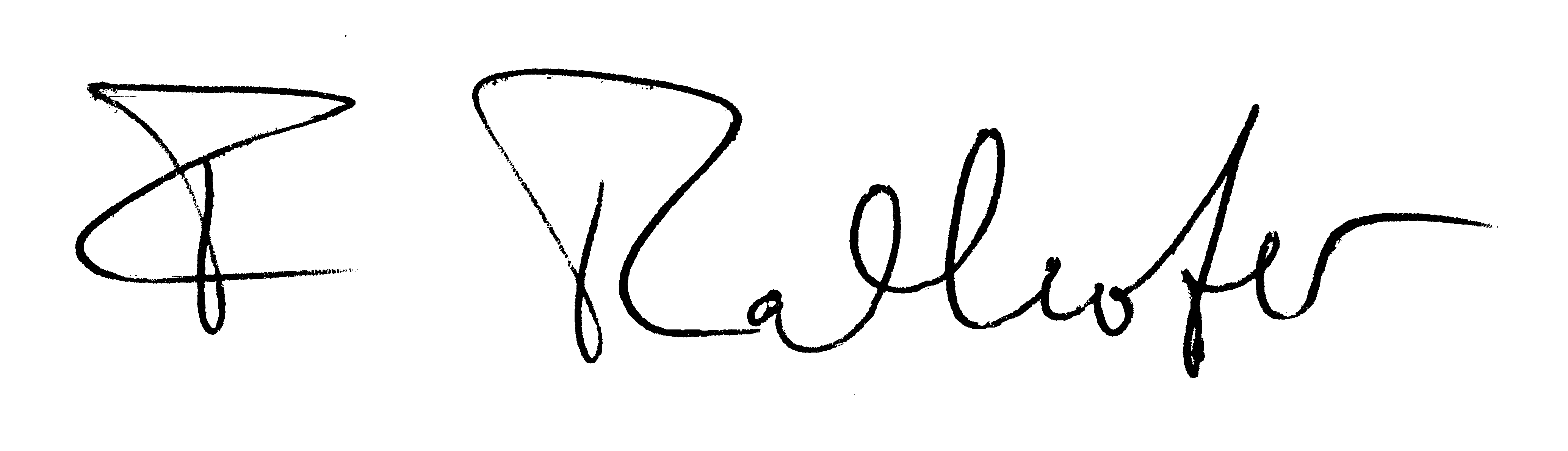 …………………………………………………..……………………………………………Frank ThalhoferNameGeschäftsführerSchulleitung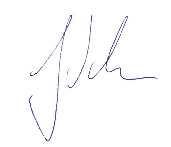 …………………………………………………..Gregor SchulzBereichsleitung Geschäftsbereich Gymnasium
Gegenstand der Verarbeitung
Bereitstellung und Betrieb der digitalen Cornelsen-Lehrwerke „mBook“ auf der Plattform mbook.cornelsen.de inklusive Wartungs- und Supportdienstleistungen
Art und Zweck der Verarbeitung; Art der personenbezogenen Daten
Für jeden Nutzer der Plattform wird ein Nutzerprofil eingerichtet, bei dessen Einrichtung die folgenden personenbezogenen Daten/Informationen erfasst werden:SchülerE-Mail-Adresse und Passwort.Die E-Mail-Adresse wird zu folgenden Zwecken genutzt:Verifizierung im AnmeldeprozessVersenden eines Verifizierungslinks, wenn das Passwort vergessen wurde.zum Zwecke der Kommunikation im Rahmen der Nutzung der PlattformLehrerName, Vorname, E-Mail-Adresse, Passwort. Die E-Mail-Adresse wird zu folgenden Zwecken genutzt:Verifizierung im AnmeldeprozessVersenden eines Verifizierungslinks, wenn das Passwort vergessen wurde.zum Zwecke der Kommunikation im Rahmen der Nutzung der PlattformNutzung (allgemein)Während der Nutzung wird die IP-Adresse aller Nutzer gespeichert, um technische Störungen effektiv beheben zu können sowie zur Verbesserung der Funktionalität und Bedienung der mBooks.Zudem werden Klicks und Verweildauer auf einem Bedienelement (wie z.B. Lehrerbox) gespeichert, um zu erfahren, wie gut die Nutzer die mBooks annehmen, und zwar in Hinblick auf Didaktik und Nutzerfreundlichkeit. Nutzergenerierte Daten, die über Übungen, Notizfunktionen, Schreibfelder, Applets, Upload-Funktion, Audiorekorder, Einstellungen und Lesezeichen entstehen, werden pseudonymisiert verarbeitet und ausschließlich zu Zwecken der Produktverbesserung (Funktionalität, Nutzerfreundlichkeit) verwendet. Nutzung (Besonderheiten Schüler)Während der Nutzung durch den Schüler werden bei der Verwendung von interaktiven Inhalten Lernstandsdaten erhoben.Diese Daten dienen der Leistungsmessung und -auswertung auf der Plattform.
Kategorien betroffener Personen
Schüler und LehrerName und Kontaktdaten des Datenschutzbeauftragten des Verantwortlichen (der Schule)
(sofern benannt)Name und Kontaktdaten des Datenschutzbeauftragten der AuftragsverarbeitersDr. Uwe Schlägerdatenschutz nord GmbHE-Mail: office@datenschutz-nord.deTelefon: 0421/6966320Unterauftragnehmer (Name, Rechtsform, Sitz der Gesellschaft)VerarbeitungsstandortArt der DienstleistungStep-Byte-Service GmbH, Bundesallee 86/89, 12161 BerlinBerlinKundenservice/SupportCloubi Ltd., Vilhonkatu 4b, FI-00100 HelsinkiEUPlattformbetriebAmazon Webservice Inc., 410 Terry Ave North, Seattle, WA 98109EUCloud-Computing für  Anwendungen (SaaS), Plattform (PaaS) und Infrastruktur (IaaS)3Q GmbH, Wetzlarer Str. 86, 14482 PotsdamEUVideostreaming-Dienstleister